1-SDK tools ‘dan “Google play services” yüklenmiştir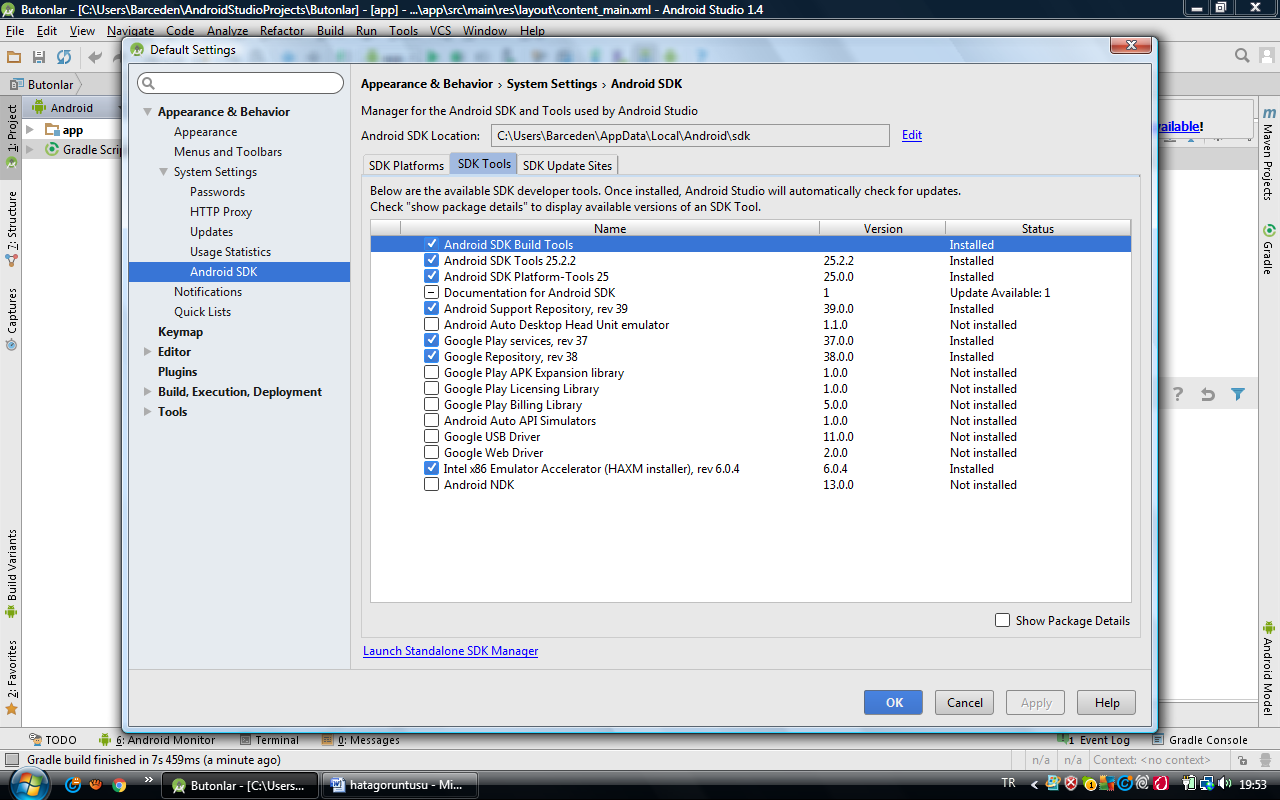 2-Projeye “maps” klasörü eklenmeye çalışılmıştır, ancak;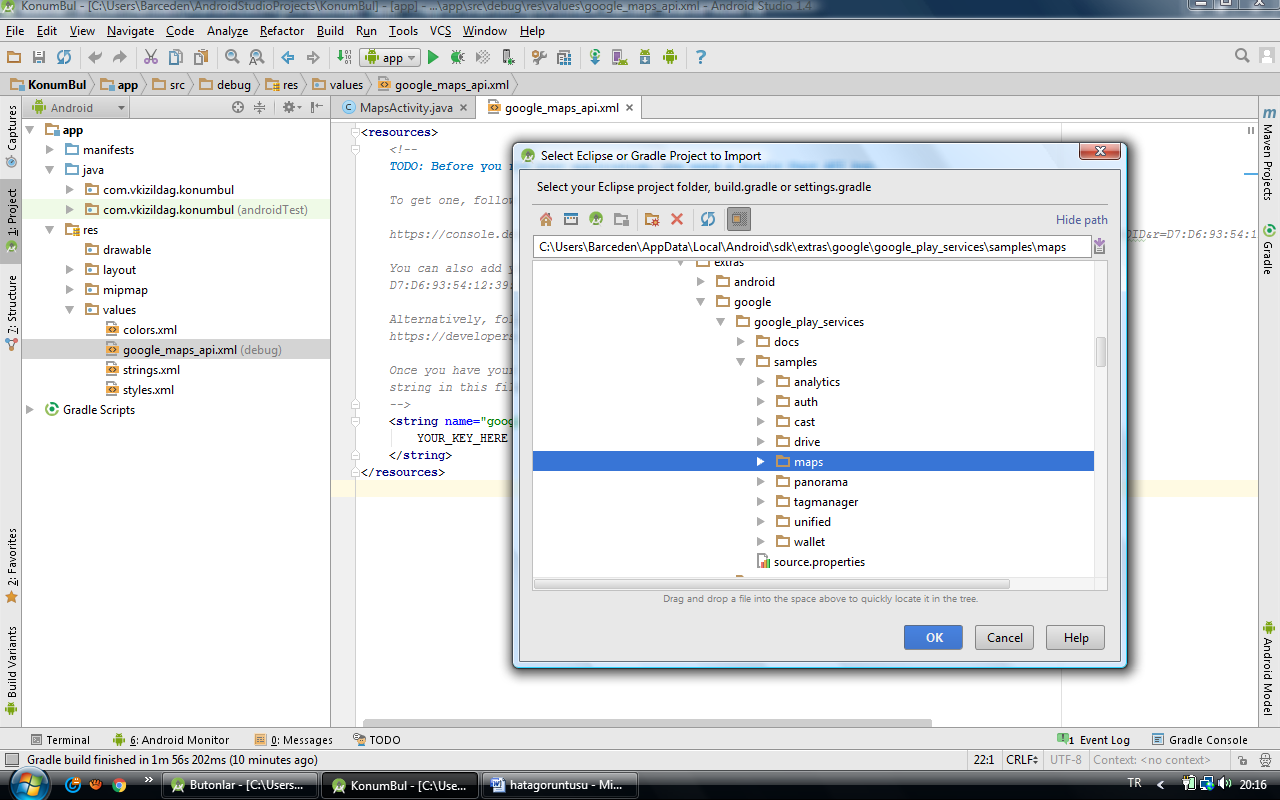 3-İşlem sonunda bu görülen hata alınmıştır.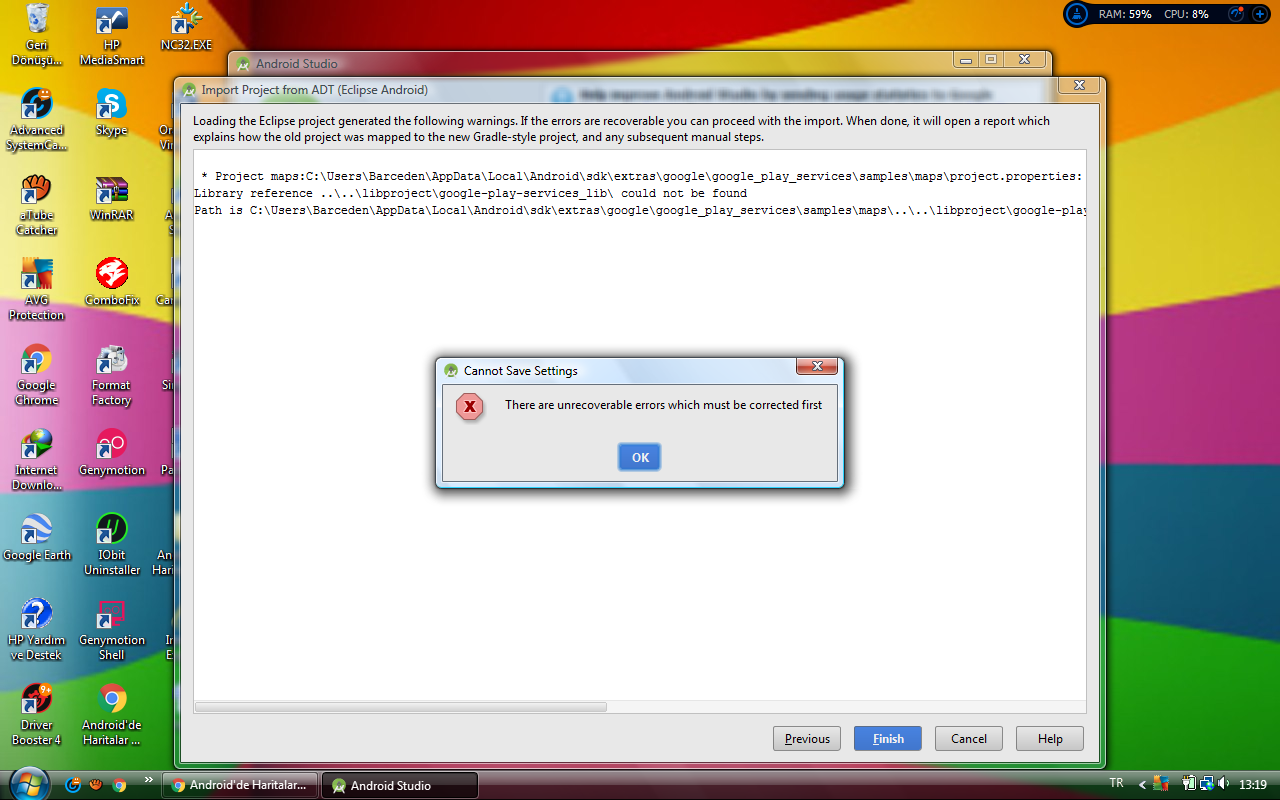 